Revista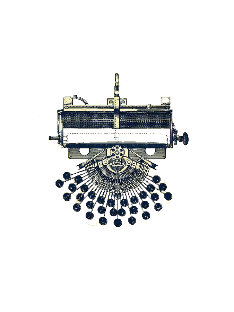 MimeógrafoFormulario 2022Obra a Publicar:Datos de autorNombre:Nacionalidad:Contacto:Datos de obraSeudónimoTítulo de la obraGenero: